Мај  2020. годинеНа основу чл. 39. и 61. Закона о јавним набавкама („Сл. гласник РС” бр. 124/12, 14/15 и 68/15 у даљем тексту: ЗЈН), чл. 6. Правилника о обавезним елементима конкурсне документације у поступцима јавних набавки и начину доказивања испуњености услова („Сл. гласник РС” бр. 86/2015 и 41/19), Одлуке о покретању поступка јавне набавке број  1-02-4047-5/20 од 27.4.2020 године, Решења о образовању комисије за јавну набавку број 1-02-4047-5/20 од 27.4.2020.године, припремљена је:КОНКУРСНА ДОКУМЕНТАЦИЈАза јавну набавку мале вредности –набавка услуга кошења зелених површина,резања и уклањања грана, обликоване по партијама:Партија 1- Кошење зелених површина, резање и уклањање грана у КМЦ БеоградПартија 2- Кошење зелених површина, резање и уклањање грана у КМЦ НишЈН бр. 1-02-4047-5/20Конкурсна документација садржи:I  ОПШТИ ПОДАЦИ О ЈАВНОЈ НАБАВЦИ1. Предмет јавне набавкеБрој јавне набавке: 1-02-4047-5/20Врста поступка: На основу члана 39. став 1. Закона о јавним набавкама ("Сл. гласник РС" број 124/12, 14/15 и 68/15) предметни поступак, спроводи се као поступак јавне набавке мале вредности.Врста предмета: услугеПредмет јавне набавке: Предмет јавне набавке су услуге - Кошење зелених површина, резање и уклањање грана, обликоване по партијамаНазив и ознака из општег речника набавке: 77300000 Услуге у области хортикултуре. 2. Партије3.Циљ поступкаПоступак јавне набавке се спроводи у циљу закључења Уговора о јавној набавци са изабраним понуђачем на период од годину дана.4.Контакт (лице или служба)Додатне информације у вези са овим позивом могу се добити сваког радног дана од 10:00–14:00 часова, e-mail: zvonko.martinovic@ ratel.rsТелефакс: 011/3232537Особа за контакт је Звонко Мартиновић.5.Обилазак и увидПонуђач може у циљу сачињавања понуде обићи oбјекат Наручиоца, уз претходну најаву преко е-mail адресе: zvonko.martinovic@ratel.rs II  ТЕХНИЧКЕ КАРАКТЕРИСТИКЕ, КОЛИЧИНЕ (СПЕЦИФИКАЦИЈА), МЕСТО ИЗВРШЕЊА, РОК ПОЧЕТКА ИЗВРШЕЊА, НАЧИН ИЗВРШЕЊА, КВАЛИТЕТ,  НАЧИН СПРОВОЂЕЊА КОНТРОЛЕ И ОБЕЗБЕЂИВАЊА ГАРАНЦИЈЕ КВАЛИТЕТА, ОБАВЕЗЕ ИЗВРШИОЦА, ПРАТЕЋА ДОКУМЕНТАЦИЈА ПРИЛИКОМ ИЗВРШЕЊА УСЛУГЕ4.   КВАЛИТЕТ И КОНТРОЛА КВАЛИТЕТАИзабрани понуђач је дужан да извршава своје обавезе у складу са захтевима из Конкурсне документације, Уговором и важећим прописима који регулишу област из које је предмет јавне набавке.ОБАВЕЗЕ ИЗВРШИОЦАДа услуге изведе стручно, квалитетно и у свему према налогу, важећим техничким прописима за ову врсту делатности, а у свему према одредбама Конкурсне документације и поднетој понуди,  да на месту извршења услуге предузме све мере заштите на раду и друге  мере за обезбеђење места извршења услуга у складу са важећим прописима и интерним прописима Наручиоца, из области заштите на раду и да преузме одговорност за последице због необезбеђености и необележености места рада, да на месту извршења услуга одржава ред и чистоћу, а након завршетка услуга уклони сав отпадни материјал, који настане у току извршења услуга, да отклони све недостатке уочене приликом пријема услуга.  обавеза понуђача је да сви ангажовани радници морају имати сву непходну заштитну опрему за рад на ЕЕО дефинисаим у важећим законским прописима, као и потребна здравствена уверења. извршиоци који рукују моторном тестером потребно је да буду обучени за рад са истом, као и сваки извршилац који рукује моторном тестером да обавезно примењује специјално заштитно одело за рад са моторним тестерама.да примени све мере заштите од струјног удара у складу са позитивним законским прописима.ПРАТЕЋА ДОКУМЕНТАЦИЈА ПРИЛИКОМ ИЗВРШЕЊА УСЛУГЕ    - образац о евиденцији присуства понуђача.       (попуњен и потписан од стране извршиоца услуге и Наручиоца).    -  радни налог понуђача.(у радном налогу морају бити назначени:  подаци о извршеној услузи са јасним описом активности, као и трајање интервенције нa локацији  Наручиоца, потпис представника извршиоца и овлашћене особе Наручиоца..IV  УСЛОВИ ЗА УЧЕШЋЕ У ПОСТУПКУ ЈАВНЕ НАБАВКЕ ИЗ ЧЛ. 75. И 76. ЗЈН И УПУТСТВО КАКО СЕ ДОКАЗУЈЕ ИСПУЊЕНОСТ ТИХ УСЛОВАОБАВЕЗНИ УСЛОВИПраво на учешће у поступку предметне јавне набавке има понуђач који испуњава обавезне услове за учешће, дефинисане чланом 75. ЗЈН, а испуњеност обавезних услова за учешће у поступку предметне јавне набавке, понуђач доказује на начин дефинисан у следећој табели, и то:ДОДАТНИ УСЛОВИПонуђач који учествује у поступку предметне јавне набавке мора испунити додатне услове за учешће у поступку јавне набавке, дефинисане овом конкурсном документацијом, а испуњеност додатних услова понуђач доказује на начин дефинисан у наредној табели, и то:УПУТСТВО КАКО СЕ ДОКАЗУЈЕ ИСПУЊЕНОСТ УСЛОВАИспуњеност обавезних услова за учешће у поступку предметне јавне набавке наведних у табеларном приказу обавезних услова под редним бројем 1, 2, 3 и 4. и додатних услова за учешће у поступку предметне јавне набавке наведних у табеларном приказу додатних услова под редним бројем 1, 2, 3. и 4, у складу са чл. 77. ст. 4. ЗЈН, понуђач доказује достављањем ИЗЈАВЕ (Образац 5. у поглављу V ове конкурсне документације), којом под пуном материјалном и кривичном одговорношћу потврђује да испуњава услове за учешће у поступку јавне набавке из чл. 75. ст. 1. тач. 1) до 4), чл. 75. ст. 2. и чл. 76. ЗЈН, дефинисане овом конкурсном документацијом. Уколико понуђач подноси понуду са подизвођачем, у складу са чланом 80. ЗЈН, подизвођач мора да испуњава обавезне услове из члана 75. став 1. тач. 1) до 4) ЗЈН. У том случају понуђач је дужан да за подизвођача достави ИЗЈАВУ подизвођача (Образац 6. у поглављу V ове конкурсне документације), потписану од стране овлашћеног лица подизвођача. Уколико понуду подноси група понуђача, сваки понуђач из групе понуђача мора да испуни обавезне услове из члана 75. став 1. тач. 1) до 4) ЗЈН, а додатне услове испуњавају заједно. У том случају ИЗЈАВА (Образац 5. у поглављу V ове конкурсне документације), мора бити потписана од стране овлашћеног лица сваког понуђача из групе понуђача. Понуђач је дужан да без одлагања писмено обавести наручиоца о било којој промени у вези са испуњеношћу услова из поступка јавне набавке, која наступи до доношења одлуке, односно закључења уговора, односно током важења уговора о јавној набавци и да је документује на прописани начин.Наручилац може пре доношења одлуке о додели уговора да затражи од понуђача, чија је понуда оцењена као најповољнија, да достави копију доказа о испуњености услова, а може и да затражи на увид оригинал или оверену копију свих или појединих доказа о испуњености услова. Ако понуђач у остављеном, примереном року који не може бити краћи од пет дана, не достави тражене доказе, наручилац ће његову понуду одбити као неприхватљиву. Уколико наручилац буде захтевао достављање доказа о испуњености обавезних и додатних услова за учешће у поступку предметне јавне набавке (свих или појединих доказа о испуњености услова), понуђач ће бити дужан да достави:ОБАВЕЗНИ УСЛОВИЧл. 75. ст. 1. тач. 1) ЗЈН, услов под редним бројем 1. наведен у табеларном приказу обавезних услова – Доказ: Правна лица: Извод из регистра Агенције за привредне регистре, односно извод из регистра надлежног привредног суда; Предузетници: Извод из регистра Агенције за привредне регистре,, односно извод из одговарајућег регистра.Чл. 75. ст. 1. тач. 2) ЗЈН, услов под редним бројем 2. наведен у табеларном приказу обавезних услова – Доказ:Правна лица: 1) Извод из казнене евиденције, односно уверењe основног суда на чијем подручју се налази седиште домаћег правног лица, односно седиште представништва или огранка страног правног лица, којим се потврђује да правно лице није осуђивано за кривична дела против привреде, кривична дела против животне средине, кривично дело примања или давања мита, кривично дело преваре.Напомена: Уколико уверење Основног суда не обухвата податке из казнене евиденције за кривична дела која су у надлежности редовног кривичног одељења Вишег суда, потребно је поред уверења Основног суда доставити И УВЕРЕЊЕ ВИШЕГ СУДА на чијем подручју је седиште домаћег правног лица, односно седиште представништва или огранка страног правног лица, којом се потврђује да правно лице није осуђивано за кривична дела против привреде и кривично дело примања мита; 2) Извод из казнене евиденције Посебног одељења за организовани криминал Вишег суда у Београду, којим се потврђује да правно лице није осуђивано за неко од кривичних дела организованог криминала; 3) Извод из казнене евиденције, односно уверење надлежне полицијске управе МУП-а, којим се потврђује да законски заступник понуђача није осуђиван за кривична дела против привреде, кривична дела против животне средине, кривично дело примања или давања мита, кривично дело преваре и неко од кривичних дела организованог криминала (захтев се може поднети према месту рођења или према месту пребивалишта законског заступника). Уколико понуђач има више зсконских заступника дужан је да достави доказ за сваког од њих. Предузетници и физичка лица: Извод из казнене евиденције, односно уверење надлежне полицијске управе МУП-а, којим се потврђује да није осуђиван за неко од кривичних дела као члан организоване криминалне групе, да није осуђиван за кривична дела против привреде, кривична дела против животне средине, кривично дело примања или давања мита, кривично дело преваре (захтев се може поднети према месту рођења или према месту пребивалишта).Докази не могу бити старији од два месеца пре отварања понуда.Чл. 75. ст. 1. тач. 4) ЗЈН, услов под редним бројем 3. наведен у табеларном приказу обавезних услова  - Доказ: Уверење Пореске управе Министарства финансија да је измирио доспеле порезе и доприносе и уверење надлежне управе локалне самоуправе да је измирио обавезе по основу изворних локалних јавних прихода или потврду надлежног органа да се понуђач налази у поступку приватизације. Докази не могу бити старији од два месеца пре отварања понуда.ДОДАТНИ УСЛОВИФинансијски капацитет, услов под редним бројем 1. наведен у табеларном приказу додатних услова – Доказ:да понуђач у периоду од шест месеци пре објављивања позива за подношење понуда на Порталу јавних набавки није био неликвидан (период од 20.11.2019. - 20.5.2020. године), доказ је потврда Народне банке Србије да понуђач у периоду од 20.11.2019. - 20.5.2020. године, није био неликвидан, с тим да понуђач није у обавези да доставља овај доказ уколико су подаци јавно доступни на интернет страници Народне банке Србије)Пословни капацитет, услов под редним бројем 2. наведен у табеларном приказу додатних услова – Доказ:1) Списак извршених услуга, са наведеним: називима и седиштима наручилаца са којима је понуђач имао закључене и реализоване уговоре и датумима закључења и реализације истих;2) Потврде које прате списак услуга (морају имати наведене све тражене податке као у списку услуга), издате или потписане од стране овлашћених лица наручилаца наведених у списку.Понуђачи који су регистровани у Регистру понуђача који води Агенција за привредне регистре не достављају доказе о испуњености услова из члана 75. став 1. тачке 1) до 4) ЗЈН, сходно чл. 78. ЗЈН.Понуђач није дужан да доставља доказе који су јавно доступни на интернет страницама надлежних органа, и то:доказ из члана 75. став 1. тачка 1) ЗЈН понуђачи који су регистровани у регистру који води Агенција за привредне регистре не морају да доставе, јер је јавно доступан на интернет страници Агенције за привредне регистре - www. apr.gov.rs)Уколико је доказ о испуњености услова електронски документ, понуђач доставља копију електронског документа у писаном облику, у складу са законом којим се уређује електронски документ.Ако се у држави у којој понуђач има седиште не издају тражени докази, понуђач може, уместо доказа, приложити своју писану изјаву, дату под кривичном и материјалном одговорношћу оверену пред судским или управним органом, јавним бележником или другим надлежним органом те државе.Ако понуђач има седиште у другој држави, наручилац може да провери да ли су документи којима понуђач доказује испуњеност тражених услова издати од стране надлежних органа те државе.V КРИТЕРИЈУМ ЗА ИЗБОР НАЈПОВОЉНИЈЕ ПОНУДЕКритеријум за доделу уговора за Партију 1 и Партију 2: Избор најповољније понуде за обе партије, наручилац ће извршити применом критеријума ,,најнижа понуђена цена“. Приликом оцене понуда као релевантна узимаће се укупна понуђена цена без ПДВ-а.Елементи критеријума, односно начин на основу којих ће наручилац извршити доделу уговора у ситуацији када постоје две или више понуда са истом понуђеном ценом за Партију 1 и 2.Уколико две или више понуда имају исту најнижу понуђену цену, као најповољнија биће изабрана понуда оног понуђача који је понудио краћи  рок отпочињања  извршења услуге. У случају истог понуђеног отпочињања  извршења услуге, као најповољнија биће изабрана понуда оног понуђача који је понудио дужи рок важења понуде. Уколико ни након примене горе наведеног резервног елемента критеријума није могуће донети одлуку о додели уговора, наручилац ће уговор доделити понуђачу који буде извучен путем жреба. Наручилац ће писмено обавестити све понуђаче који су поднели понуде о датуму када ће се одржати извлачење путем жреба. Жребом ће бити обухваћене само оне понуде које имају једнаку најнижу понуђену цену исти рок отпочињања  извршења услуге, исти рок важења понуде. Извлачење путем жреба наручилац ће извршити јавно, у присуству понуђача, и то тако што ће називе понуђача исписати на одвојеним папирима, који су исте величине и боје, те ће све те папире ставити у провидну кутију одакле ће извући само један папир. Понуђачу чији назив буде на извученом папиру ће бити додељен уговор. Понуђачима који не присуствују овом поступку, наручилац ће доставити записник извлачења путем жреба.V  ОБРАЦИ КОЈИ ЧИНЕ САСТАВНИ ДЕО ПОНУДЕСаставни део понуде чине следећи обрасци:Образац понуде (Образац 1);Образац трошкова припреме понуде (Образац 3); Образац изјаве о независној понуди (Образац 4);Образац изјаве понуђача о испуњености услова за учешће у поступку јавне набавке - чл. 75. и 76. ЗЈН, наведених овом конурсном докумнтацијом, (Образац 5);Образац изјаве подизвођача о испуњености услова за учешће у поступку јавне набавке  - чл. 75. ЗЈН, наведених овом конкурсном документацијом (Образац 6).(ОБРАЗАЦ 1)ОБРАЗАЦ ПОНУДЕ ПАРТИЈА 1Понуда бр ________________ од __________________ за јавну набавку услуга – Кошење зелених површина, резање и уклањање грана, обликоване по партијама,Партија 1 - Кошење зелених површина, резање и уклањање грана у КМЦ Београд ЈН број 1-02-4047-5/20. 1)ОПШТИ ПОДАЦИ О ПОНУЂАЧУ2) ПОНУДУ ПОДНОСИ: Напомена: заокружити начин подношења понуде и уписати податке о подизвођачу, уколико се понуда подноси са подизвођачем, односно податке о свим учесницима заједничке понуде, уколико понуду подноси група понуђача3) ПОДАЦИ О ПОДИЗВОЂАЧУ Напомена: Табелу „Подаци о подизвођачу“ попуњавају само они понуђачи који подносе  понуду са подизвођачем, а уколико има већи број подизвођача од места предвиђених у табели, потребно је да се наведени образац копира у довољном броју примерака, да се попуни и достави за сваког подизвођача.4) ПОДАЦИ О УЧЕСНИКУ  У ЗАЈЕДНИЧКОЈ ПОНУДИНапомена: Табелу „Подаци о учеснику у заједничкој понуди“ попуњавају само они понуђачи који подносе заједничку понуду, а уколико има већи број учесника у заједничкој понуди од места предвиђених у табели, потребно је да се наведени образац копира у довољном броју примерака, да се попуни и достави за сваког понуђача који је учесник у заједничкој понуди.ОПИС ПРЕДМЕТА НАБАВКЕ Услуге – Кошење зелених површина, резање и уклањање грана, обликоване по партијама, Партија 1 - Кошење зелених површина, резање и уклањање грана у КМЦ Београд ЈН број 1-02-4047-5/20. Табела обрасца понудеУпутство за попуњавање: Колона 4: уписати јединичну цену услуге без ПДВ; Колона 5: уписати ПДВ;Колона 6: уписати  јединичну цену услуге са ПДВ;ТАБЕЛА РЕКАПИТИЛАЦИЈЕТабела рекапитулације: Табелу рекапитулације попунити одговарајућим подацима из табеле обрасца понудеУ понуђену цену понуђач мора укључити све зависне трошкове (укупан износ накнаде мора да садржи све основне елементе структуре цене, тако да понуђени укупни износ цене покрива трошкове које понуђач има у реализацији набавке). Прихватљива понуда мора да садржи све податке како је предвиђено у табели. Цена мора бити исказана у динарима.Датум 					              Понуђач_____________________________			________________________________Напомене: Образац понуде понуђач мора да попуни и потпише, чиме потврђује да су тачни подаци који су у обрасцу понуде наведени. Уколико понуђачи подносе заједничку понуду, група понуђача може да се определи да образац понуде потписују сви понуђачи из групе понуђача или група понуђача може да одреди једног понуђача из групе који ће попунити и потписати образац понуде.Уколико је предмет јавне набавке обликован у више партија, понуђачи ће попуњавати образац понуде за сваку партију посебно.ОБРАЗАЦ ПОНУДЕ ПАРТИЈА 2Понуда бр ________________ од __________________ за јавну набавку услуга – Кошење зелених површина, резање и уклањање грана, обликоване по партијама,Партија 2 - Кошење зелених површина, резање и уклањање грана у КМЦ Ниш ЈН број 1-02-4047-5/20. 1)ОПШТИ ПОДАЦИ О ПОНУЂАЧУ2) ПОНУДУ ПОДНОСИ: Напомена: заокружити начин подношења понуде и уписати податке о подизвођачу, уколико се понуда подноси са подизвођачем, односно податке о свим учесницима заједничке понуде, уколико понуду подноси група понуђача3) ПОДАЦИ О ПОДИЗВОЂАЧУ Напомена: Табелу „Подаци о подизвођачу“ попуњавају само они понуђачи који подносе  понуду са подизвођачем, а уколико има већи број подизвођача од места предвиђених у табели, потребно је да се наведени образац копира у довољном броју примерака, да се попуни и достави за сваког подизвођача.4) ПОДАЦИ О УЧЕСНИКУ  У ЗАЈЕДНИЧКОЈ ПОНУДИНапомена: Табелу „Подаци о учеснику у заједничкој понуди“ попуњавају само они понуђачи који подносе заједничку понуду, а уколико има већи број учесника у заједничкој понуди од места предвиђених у табели, потребно је да се наведени образац копира у довољном броју примерака, да се попуни и достави за сваког понуђача који је учесник у заједничкој понуди.ОПИС ПРЕДМЕТА НАБАВКЕ Услуге – Кошење зелених површина, резање и уклањање грана, обликоване по партијама, Партија 2 - Кошење зелених површина, резање и уклањање грана у КМЦ Ниш ЈН број 1-02-4047-5/20. Табела обрасца понудеУпутство за попуњавање: Колона 4: уписати јединичну цену услуге без ПДВ; Колона 5: уписати ПДВ;Колона 6: уписати  јединичну цену услуге са ПДВ;ТАБЕЛА РЕКАПИТИЛАЦИЈЕТабела рекапитулације:Табелу рекапитулације попунити одговарајућим подацима из табеле обрасца понудеУ понуђену цену понуђач мора укључити све зависне трошкове (укупан износ накнаде мора да садржи све основне елементе структуре цене, тако да понуђени укупни износ цене покрива трошкове које понуђач има у реализацији набавке). Прихватљива понуда мора да садржи све податке како је предвиђено у табели. Цена мора бити исказана у динарима.Датум 					              Понуђач_____________________________			________________________________Напомене: Образац понуде понуђач мора да попуни и потпише, чиме потврђује да су тачни подаци који су у обрасцу понуде наведени. Уколико понуђачи подносе заједничку понуду, група понуђача може да се определи да образац понуде потписују сви понуђачи из групе понуђача или група понуђача може да одреди једног понуђача из групе који ће попунити и потписати образац понуде.Уколико је предмет јавне набавке обликован у више партија, понуђачи ће попуњавати образац понуде за сваку партију посебно. (ОБРАЗАЦ 2)ОБРАЗАЦ ЕВИДЕНЦИЈА ПРИСУСТВА ПРУЖАОЦА УСЛУГАПРИСУСТВО ОВЕРАВА  КОРИСНИК УСЛУГЕ                                                                                                            ________________________________(Име и презиме (штампаним словима)                                                                                                                        ___________________________(потпис)                     Напомена:Овај Образац попуњава Корисник услуге и он се предаје извршиоцу услуге.Образац се заједно са радним налогом доставља уз фактуру Наручиоцу. (ОБРАЗАЦ 3) ОБРАЗАЦ ТРОШКОВА ПРИПРЕМЕ ПОНУДЕУ складу са чланом 88. став 1. ЗЈН, понуђач ____________________ (назив  понуђача), доставља укупан износ и структуру трошкова припремања понуде, како следи у табели:Трошкове припреме и подношења понуде сноси искључиво понуђач и не може тражити од наручиоца накнаду трошкова.Ако је поступак јавне набавке обустављен из разлога који су на страни наручиоца, наручилац је дужан да понуђачу надокнади трошкове израде узорка или модела, ако су израђени у складу са техничким спецификацијама наручиоца и трошкове прибављања средства обезбеђења, под условом да је понуђач тражио накнаду тих трошкова у својој понуди.Напомена: Образац трошкова припреме понуде не представља обавезну садржину понуде, а уколико понуђач као саставни део понуде достави попуњен, потписан и печатом оверен Образац трошкова припреме понуде (образац 3), сматраће се да је понуђач доставио Захтев за накнаду трошкова.Овај образац важи за обе партије. (ОБРАЗАЦ 4)ОБРАЗАЦ ИЗЈАВЕ О НЕЗАВИСНОЈ ПОНУДИУ складу са чланом 26. ЗЈН, ________________________________________,                                                                             (Назив понуђача)даје: ИЗЈАВУ О НЕЗАВИСНОЈ ПОНУДИПод пуном материјалном и кривичном одговорношћу потврђујем да сам понуду у поступку јавне набавке Кошење зелених површина, резање и уклањање грана, обликоване по партијама, бр 1-02-4047-5/20, поднео независно, без договора са другим понуђачима или заинтересованим лицима.Напомена: у случају постојања основане сумње у истинитост изјаве о независној понуди, наручулац ће одмах обавестити организацију надлежну за заштиту конкуренције. Организација надлежна за заштиту конкуренције, може понуђачу, односно заинтересованом лицу изрећи меру забране учешћа у поступку јавне набавке ако утврди да је понуђач, односно заинтересовано лице повредило конкуренцију у поступку јавне набавке у смислу ЗЈН којим се уређује заштита конкуренције. Мера забране учешћа у поступку јавне набавке може трајати до две године. Повреда конкуренције представља негативну референцу, у смислу члана 82. став 1. тачка 2) ЗЈН.Уколико понуду подноси група понуђача, Изјава мора бити потписана од стране овлашћеног лица сваког понуђача из групе понуђача.Овај образац важи за обе партије.(ОБРАЗАЦ 5)ОБРАЗАЦ ИЗЈАВЕ ПОНУЂАЧА  О ИСПУЊЕНОСТИ ОБАВЕЗНИХ И ДОДАТНИХ УСЛОВА ЗА УЧЕШЋЕ У ПОСТУПКУ ЈАВНЕ НАБАВКЕ -  ЧЛ. 75. И 76. ЗЈНПод пуном материјалном и кривичном одговорношћу, као заступник понуђача, дајем следећу				И З Ј А В УПонуђач  _____________________________________________[навести назив понуђача] у поступку јавне набавке Кошење зелених површина, резање и уклањање грана, обликоване по партијама, бр 1-02-4047-5/20, испуњава све услове из чл. 75. и 76. ЗЈН, односно услове дефинисане конкурсном документацијом за предметну јавну набавку, и то:Понуђач је регистрован код надлежног органа, односно уписан у одговарајући регистар (чл. 75. ст. 1. тач. 1) ЗЈН);Понуђач и његов законски заступник нису осуђивани за неко од кривичних дела као члан организоване криминалне групе, да нису осуђивани за кривична дела против привреде, кривична дела против животне средине, кривично дело примања или давања мита, кривично дело преваре (чл. 75. ст. 1. тач. 2) ЗЈН);Понуђач је измирио доспеле порезе, доприносе и друге јавне дажбине у складу са прописима Републике Србије (или стране државе када има седиште на њеној територији) (чл. 75. ст. 1. тач. 4) ЗЈН);Понуђач је поштовао обавезе које произлазе из важећих прописа о заштити на раду, запошљавању и условима рада, заштити животне средине и нема забрану обављања делатности која је на снази у време подношења понуде за предметну јавну набавку (чл. 75. ст. 2. ЗЈН);Понуђач испуњава додатне услове:Финансијски капацитет, услов под редним бројем 1. наведен у табеларном приказу додатних услова     да понуђач у периоду од шест месеци пре објављивања позива за подношење понуда на Порталу јавних набавки није био неликвидан (период од 20.11.2019. - 20.5.2020. године), доказ је потврда Народне банке Србије да понуђач у периоду од 20.11.2019. - 20.5.2020. године, није био неликвидан.Пословни капацитет, услов под редним бројем 2. наведен у табеларном приказу додатних услова      да је, у претходне 2 (две) године, рачунајући од дана који је одређен као дан за подношење понуда, за потребе најмање 1 (једног) наручиоца, вршио предметне услуге, односно услуге кошења зелених површина и сече дрвећа и растиња.Место:_____________                                                            			Понуђач:Датум:_____________                                           		       _____________________                                                        Напомена: Уколико понуду подноси група понуђача, Изјава мора бити потписана од стране овлашћеног лица сваког понуђача из групе понуђача на који начин сваки понуђач из групе понуђача изјављује да испуњава обавезне услове из члана 75. став 1. тач. 1) до 4) ЗЈН, а да додатне услове испуњавају заједно. Овај образац важи за обе Партије.(ОБРАЗАЦ 6)ОБРАЗАЦ ИЗЈАВЕ ПОДИЗВОЂАЧА  О ИСПУЊЕНОСТИ ОБАВЕЗНИХ УСЛОВА ЗА УЧЕШЋЕ У ПОСТУПКУ ЈАВНЕ НАБАВКЕ -  ЧЛ. 75. ЗЈНПод пуном материјалном и кривичном одговорношћу, као заступник подизвођача, дајем следећу				И З Ј А В УПодизвођач  _____________________________________________[навести назив подизвођача] у поступку јавне набавке у поступку јавне набавке Кошење зелених површина, резање и уклањање грана, обликоване по партијама, бр 1-02-4047-5/20, испуњава све услове из чл. 75. ЗЈН, односно услове дефинисане конкурсном документацијом за предметну јавну набавку, и то:Подизвођач је регистрован код надлежног органа, односно уписан у одговарајући регистар (чл. 75. ст. 1. тач. 1) ЗЈН);Подизвођач и његов законски заступник нису осуђивани за неко од кривичних дела као члан организоване криминалне групе, да нису осуђивани за кривична дела против привреде, кривична дела против животне средине, кривично дело примања или давања мита, кривично дело преваре (чл. 75. ст. 1. тач. 2) ЗЈН);Подизвођач је измирио доспеле порезе, доприносе и друге јавне дажбине у складу са прописима Републике Србије (или стране државе када има седиште на њеној територији) (чл. 75. ст. 1. тач. 4) ЗЈН);Подизвођач је поштовао обавезе које произлазе из важећих прописа о заштити на раду, запошљавању и условима рада, заштити животне средине и нема забрану обављања делатности која је на снази у време подношења понуде за предметну јавну набавку (чл. 75. ст. 2. ЗЈН).Место:_____________                                                            Подизвођач:Датум:_____________                                                _____________________                                                        Напомена: Уколико понуђач подноси понуду са подизвођачем, Изјава мора бити потписана од стране овлашћеног лица подизвођача. Важи за обе Партије.VI  МОДЕЛ УГОВОРА ПАРТИЈА 1УГОВОР  о  услузи кошења зелених површина, резања и уклањања гранаЗакључен између:Наручиоца Регулаторна агенција за електронске комуникације и поштанске услугеса седиштем у Београду., улица Палмотићева број 2, ПИБ: 103986571, Матични број: 17606590, Број рачуна: 840-963627-41 Назив банке:Управа за трезор,кога заступа  др Владица Тинтор (у даљем тексту: Наручилац.)и................................................................................................са седиштем у ............................................, улица .........................................., ПИБ:.......................... Матични број: ........................................Број рачуна: ............................................ Назив банке:......................................,Телефон:............................Телефакс:кога заступа................................................................... (у даљем тексту:Извршилац),Основ уговора:ЈН Број:1-02-4047-5/20Број и датум одлуке о додели уговора:...............................................Понуда изабраног понуђача бр. ___________ од...............................Члан 1.Предмет овог Уговора је  услуга набавке – Кошења зелених површина и резања и уклањања грања са стабала у контролно-мерном центру Београд, за потребе Регулаторнe агенцијe за електронске комуникације и поштанске услуге, а према Техничкој спецификацији предмета набавке услуга, бр. 1-02-4047-5/20-1, и према понуди понуђача, број  1-02-4047-5/20-3   од __.5.2020. године, која чини саставни део овог Уговора.ЦЕНА                                                                    Члан 2.	Плаћање се врши у складу са јединичном ценом из Понуде која чини саставни део овога уговора.       Цена предметних услуга, утврђена је понудом Извршиоца  из члана 1. овог уговора.	Цена  је фиксна за цео период трајања уговора.НАЧИН ПЛАЋАЊАЧлан 3.Рок плаћања по фактури се рачуна од дана службеног пријема фактуре преко писарнице Наручиоца, а која мора бити регистрована у Централном регистру фактураи са наведеним бројем уговора.  Плаћање се врши по обављеној услузи за сваку од извршених интервенција на основу документа који испоставља Извршилац, а којим је потврђено извршење услуга, у року од 45 дана уз испостављену фактуру, образац о евиденцији присуства и радни налог понуђача. У  радном налогу морају бити назначени:  подаци о извршеној услузи са јасним описом активности, као и трајање интервенције нa локацији  Наручиоца, потпис представника извршиоца и овлашћене особе Наручиоца;      Након извршене услуге, Наручиоц је дужан да потпише радни налог да је услуга извршена. Фактура која нема јасан опис активности и наведену позицију за коју је извршена услуга из табеле спецификације са потписом представника извршиоца и овлашћене особе Наручиоца неће бити плаћена.БЕЗБЕДНОСТ и КВАЛИТЕТЧлан 5.	Изршилац  одговара за сва оштећења настала на имовини Наручиоца услед интервенције која су последице немарног и  нестручног вршења услуге, као и последица коришћења неквалитетних средстава за рад.	Извршилац  је обавези да услугу  обавља у складу са позитивним законским прописима  у овој области.ОДЗИВ НА ПРИЈАВУ Члан 5.Извршилац се обавезује да отпочне са извршавањем услуге на локацији Корисника  на позив Корисника услуга у року од _______ (најдуже 48  часа од пријема позива),  у супротном оставља се  могућност Наручиоцу да раскине уговор са Извршиоцем.Наручиоц позив упућује Извршиоцу писаним путем (укључујући и e-mail).Контакт особа Наручиоца је Мирјана Марчета за локацију КМЦ Београд, Добановци, телефон:_______________, e-mail: mirjana.marceta@ratel.rs.Контакт особа   Извршиоца је:                   __________________________________ e-mail:_____________________.ОБАВЕЗЕ ИЗВРШИОЦАЧлан 6.Да услуге изведе стручно, квалитетно и у свему према налогу, важећим техничким прописима за ову врсту делатности, а у свему према одредбама Конкурсне документације и поднетој понуди,  да на месту извршења услуге предузме све мере заштите на раду и друге  мере за обезбеђење места извршења услуга у складу са важећим прописима и интерним прописима Наручиоца, из области заштите на раду и да преузме одговорност за последице због необезбеђености и необележености места рада, да на месту извршења услуга одржава ред и чистоћу, а након завршетка услуга уклони сав отпадни материјал, који настане у току извршења услуга, да отклони све недостатке уочене приликом пријема услуга.  обавеза понуђача је да сви ангажовани радници морају имати сву непходну заштитну опрему за рад на ЕЕО дефинисаним у важећим законским прописима, као и потребна здравствена уверења. извршиоци који рукују моторном тестером, потребно је да буду обучени за рад са истом, као и сваки извршилац који рукује моторном тестером да обавезно примењује специјално заштитно одело за рад са моторним тестерама.да примени све мере заштите од струјног удара у складу са позитивним законским прописима.Члан 7.Уговорене стране су сагласне да уколико ИЗВРШИЛАЦ није у могућности да испуни своје обавезе предвиђене чланом 1.овог Уговора, НАРУЧИЛАЦ има право да ангажује друго лице.Члан 8.Уколико ИЗВРШИЛАЦ својом кривицом у уговореном року и на уговорен начин не изврши услугу, НАРУЧИЛАЦ има право да му на име казне, за сваки дан закашњења, зарачунава камату у висини Законске затезне камате на вредност неизвршене услуге.Члан 9.Овај Уговор ступа на снагу даном потписивања од стране овлашћених представника обе уговорне стране, а закључује се на период од годину дана.Услуга ће бити реализована највише до износа средстава која је за ту намену предвиђена у финансијском плану.Овај Уговор се може раскинути уз обoстрану сагласност уговорних страна или писменим отказом било које уговорне стране, уз отказни рок од 15 дана од дана достављања писменог отказа, као и других разлога предвиђених Законом о облигационим односима.Члан 10.Странке су сагласне да се на све што није регулисано овим Уговором примењују одредбе Закона о облигационим односима и остали позитивни прописи.Члан 11.Уговорне стране су се споразумеле да у случају спора исти покушају да реше мирним путем, а уколико то не успеју уговарају надлежност стварно и месно надлежног суда у Београду.Члан 12.Овај уговор је сачињен у 6 (шест) истоветних примерака, од којих 4 (четири) за НАРУЧИОЦА а 2 (два) за ИЗВРШИОЦА.ИЗВРШИЛАЦ                                                                                 НАРУЧИЛАЦ                                                                                                                                                                   								                       др Владица ТинторНапомена: Овај модел Уговора представља садржину уговора који ће бити закључен са изабраним понуђачем. Ако понуђач без оправданих разлога одбије да закључи уговор о јавној набавци, након што му је уговор додељен, Наручилац ће одбити његову понуду.VI  МОДЕЛ УГОВОРА ПАРТИЈА 2УГОВОР  о  услузи кошења зелених површина, резања и уклањања гранаЗакључен између:Наручиоца Регулаторна агенција за електронске комуникације и поштанске услугеса седиштем у Београду., улица Палмотићева број 2, ПИБ: 103986571, Матични број: 17606590, Број рачуна: 840-963627-41 Назив банке:Управа за трезор,кога заступа  др Владица Тинтор (у даљем тексту: Наручилац.)и................................................................................................са седиштем у ............................................, улица .........................................., ПИБ:.......................... Матични број: ........................................Број рачуна: ............................................ Назив банке:......................................,Телефон:............................Телефакс:кога заступа................................................................... (у даљем тексту:Извршилац),Основ уговора:ЈН Број:1-02-4047-5/20Број и датум одлуке о додели уговора:...............................................Понуда изабраног понуђача бр. ___________ од...............................Члан 1.Предмет овог Уговора је јавна набавка услуга набавка – Кошења зелених површина и резања и уклањања грања са стабала у контролно-мерном центру Ниш, брдо Камаре, 18000 Ниш, за потребе Регулаторнe агенцијe за електронске комуникације и поштанске услуге, а према Техничкој спецификацији предмета набавке услуга, бр. 1-02-4047-5/20-1, и према понуди Извршиоца, број  1-02-4047-5/20-3   од __.5.2020. године, која чини саставни део овог Уговора.ЦЕНА                                                         Члан 2.	Плаћање се врши у складу са јединичном ценом из Понуде која чини саставни део овога уговора.       Цена предметних услуга, утврђена је понудом Извршиоца  из члана 1. овог уговора.	Цена  је фиксна за цео период трајања уговора.НАЧИН ПЛАЋАЊАЧлан 3.Рок плаћања по фактури се рачуна од дана службеног пријема фактуре преко писарнице Наручиоца, а која мора бити регистрована у Централном регистру фактураи са наведеним бројем уговора.  Плаћање се врши по обављеној услузи за сваку од извршених интервенција на основу документа који испоставља понуђач, а којим је потврђено извршење услуга, у року од 45 дана уз испостављену фактуру, образац о евиденцији присуства и радни налог понуђача. У  радном налогу морају бити назначени:  подаци о извршеној услузи са јасним описом активности, као и трајање интервенције нa локацији  Наручиоца, потпис представника извршиоца и овлашћене особе Наручиоца;      Након извршене услуге, Наручиоц је дужан да потпише радни налог да је услуга извршена. Фактура која нема јасан опис активности и наведену позицију за коју је извршена услуга из табеле спецификације са потписом представника понуђача и овлашћене особе Наручиоца неће бити плаћена.Члан 5.БЕЗБЕДНОСТ и КВАЛИТЕТ	Изршилац  одговара за сва оштећења настала на имовини Наручиоца услед интервенције која су последице немарног и  нестручног вршења услуге, као и последица коришћења неквалитетних средстава за рад.	Извршилац  је обавези да услугу  обавља у складу са позитивним законским прописима  у овој области.ОДЗИВ НА ПРИЈАВУ Члан 5.Извршилац се обавезује да отпочне са извршавањем услуге на локацији Корисника  на позив Корисника услуга у року од _______ (најдуже 48 часа од пријема позива),  у супротном оставља се  могућност Наручиоцу да раскине уговор са Извршиоцем.Наручиоц позив упућује Извршиоцу писаним путем (укључујући и e-mail).Контакт особа Наручиоца је Драган Пешић за локацију КМЦ Ниш, Брдо Камаре, телефон:______________, e-mail: dragan.pešić@ratel.rs.Контакт особа   Извршиоца је                   __________________________________ e-mail:___________________.ОБАВЕЗЕ ИЗВРШИОЦАЧлан 6.Да услуге изведе стручно, квалитетно и у свему према налогу, важећим техничким прописима за ову врсту делатности, а у свему према одредбама Конкурсне документације и поднетој понуди,  да на месту извршења услуге предузме све мере заштите на раду и друге  мере за обезбеђење места извршења услуга у складу са важећим прописима и интерним прописима Наручиоца, из области заштите на раду и да преузме одговорност за последице због необезбеђености и необележености места рада, да на месту извршења услуга одржава ред и чистоћу, а након завршетка услуга уклони сав отпадни материјал, који настане у току извршења услуга, да отклони све недостатке уочене приликом пријема услуга.  обавеза понуђача је да сви ангажовани радници морају имати сву непходну заштитну опрему за рад на ЕЕО дефинисаим у важећим законским прописима, као и потребна здравствена уверења. извршиоци који рукују моторном тестером, потребно је да буду обучени за рад са истом, као и сваки извршилац који рукује моторном тестером да обавезно примењује специјално заштитно одело за рад са моторним тестерама.да примени све мере заштите од струјног удара у складу са позитивним законским прописима.Члан 7.Уговорене стране су сагласне да уколико ИЗВРШИЛАЦ није у могућности да испуни своје обавезе предвиђене чланом 1.овог Уговора, НАРУЧИЛАЦ има право да ангажује друго лице.Члан 8.Уколико ИЗВРШИЛАЦ својом кривицом у уговореном року и на уговорен начин не изврши услугу, НАРУЧИЛАЦ има право да му на име казне, за сваки дан закашњења, зарачунава камату у висини Законске затезне камате на вредност неизвршене услуге.Члан 9.Овај Уговор ступа на снагу даном потписивања од стране овлашћених представника обе уговорне стране, а закључује се на период од годину дана.Обавезе које доспевају у наредној години ће бити реализоване највише до износа средстава која ће за ту намену бити одобрена.Овај Уговор се може раскинути уз обoстрану сагласност уговорних страна или писменим отказом било које уговорне стране, уз отказни рок од 15 дана од дана достављања писменог отказа, као и других разлога предвиђених Законом о облигационим односима.Члан 10.Странке су сагласне да се на све што није регулисано овим Уговором примењују одредбе Закона о облигационим односима и остали позитивни прописи.Члан 11.Уговорне стране су се споразумеле да у случају спора исти покушају да реше мирним путем, а уколико то не успеју уговарају надлежност стварно и месно надлежног суда у Београду.Члан 12.Овај уговор је сачињен у 6 (шест) истоветних примерака, од којих 4 (четири) за НАРУЧИОЦА а 2 (два) за ИЗВРШИОЦА.ИЗВРШИЛАЦ                                                                                 НАРУЧИЛАЦ                                                                                                                                                                   								                       др Владица ТинторНапомена: Овај модел Уговора представља садржину уговора који ће бити закључен са изабраним понуђачем. Ако понуђач без оправданих разлога одбије да закључи уговор о јавној набавци, након што му је уговор додељен, Наручилац ће одбити његову понуду.VII УПУТСТВО ПОНУЂАЧИМА КАКО ДА САЧИНЕ ПОНУДУ1. ПОДАЦИ О ЈЕЗИКУ НА КОЈЕМ ПОНУДА МОРА ДА БУДЕ САСТАВЉЕНАПонуђач подноси понуду на српском језику.2. НАЧИН ПОДНОШЕЊА ПОНУДАПонуђач понуду подноси непосредно или путем поште у затвореној коверти или кутији, затворену на начин да се приликом отварања понуда може са сигурношћу утврдити да се први пут отвара. На полеђини коверте или на кутији навести назив и адресу понуђача. У случају да понуду подноси група понуђача, на коверти је потребно назначити да се ради о групи понуђача и навести називе и адресу свих учесника у заједничкој понуди. Уколико понуђачи подносе заједничку понуду, група понуђача може да се определи да обрасце дате у конкурсној документацији потписују сви понуђачи из групе понуђача или група понуђача може да одреди једног понуђача из групе који ће потписивати обрасце дате у конкурсној документацији, изузев образаца који подразумевају давање изјава под матерјалном и кривичном одговорношћу (нпр. Изјава о независној понуди и сл.), који морају бити попуњени и потписан, од стране сваког понуђача из групе понуђача, на посебним примерцима образаца. У случају да се понуђачи определе да један понуђач из групе потписује обрасце дате у конкурсној документацији (изузев образаца који подразумевају давање изјава под материјалном и кривичном одговорношћу), наведено треба дефинисати Споразумом, којим се понуђачи из групе, међусобно и према наручиоцу, обавезују на извршење јавне набавке а који чини саставни део заједничке понуде, сагласно чл. 81. ст. 4. Закона.Понуду доставити на адресу: Регулаторна агенција за електронске комуникације и поштанске услуге, Палмотићева број 2, 11000 Београд, са назнаком: ,,Понуда за јавну набавку услуга- Кошење зелених површина, резање и уклањање грана, обликоване по партијама, ЈН бр 1-02-4047-5/20, понуда за Партију ______(навести за коју Партију се даје понуда),  сматраће се благовременом уколико је примљена од стране наручиоца до 1.6.2020 до 12 часова. Јавно отварање понуда обавиће се, на адреси седишта Регулаторне агенције за електронске комуникације и поштанске услуге, Палмотићева 2, 11000 Београд, истог дана по истеку рока за подношење понуда, односно 1.6.2020. године, са почетком у 12:30 часова.Наручилац ће, по пријему одређене понуде, на коверти, односно кутији у којој се понуда налази, обележити време пријема и евидентирати број и датум понуде према редоследу приспећа. Уколико је понуда достављена непосредно наручилац ће понуђачу предати потврду пријема понуде. У потврди о пријему наручилац ће навести датум и сат пријема понуде. Понуда коју наручилац није примио у року одређеном за подношење понуда, односно која је примљена по истеку дана и сата до којег се могу понуде подносити, сматраће се неблаговременом. Неблаговремену понуду наручилац ће по окончању поступка отварања вратити неотворену понуђачу, са назнаком да је поднета неблаговремено. Понуда мора да садржи потписан: Образац понуде (Образац 1); Образац трошкова припреме понуде (Образац 3);Образац изјаве о независној понуди (Образац 4);Образац изјаве понуђача о испуњености услова за учешће у поступку јавне набавке - чл. 75. и 76. ЗЈН (Образац 5);Образац изјаве подизвођача о испуњености услова за учешће у поступку јавне набавке - чл. 75. (Образац 6), уколико понуђач подноси понуду са подизвођачем; Наручилац ће одбити понуду ако има битне недостатке, односно ако:1) понуђач не докаже да испуњава обавезне услове за учешће;2) понуђач не докаже да испуњава додатне услове за учешће;3) уколико је понуђени рок важења понуде краћи од прописаног;4) понуда садржи друге недостатке због којих није могуће утврдити стварну садржину понуде или није могуће упоредити је са другим понудама;5) уколико није благовремена;6) уколико прелази процењену вредност јавне набавке;БИТНИ НЕДОСТАЦИ ПОНУДЕ СУ: 1) уколико понуђач не докаже да испуњава обавезне услове за учешће, 2) уколико понуђач не докаже да испуњава додатне услове за учешће (у случају када су додатни услови прописани конкурсном документациојом), 3) уколико понуђач није доставио тражено средство обезбеђења (у случају када је оно захтевано као обавезна садржина понуде), 4) уколико је понуђени рок важења понуде краћи од прописаног, 5) уколико понуда садржи друге недостатке због којих није могуће утврдити стварну садржину понуде или није могуће упоредити је са другим понудама. 1) Благовремена понуда је понуда која је примљена од стране наручиоца у року одређеном у позиву за подношење понуда. 2) Одговарајућа понуда је понуда која је благовремена, и за коју је утврђено да потпуно испуњава све техничке спецификације. 3) Прихватљива понуда је понуда која је благовремена, коју наручилац није одбио због битних недостатака, која је одговарајућа, која не ограничава, нити условљава права наручиоца или обавезе понуђача и која не прелази износ процењене вредности јавне набавке. Наручилац ће у поступку јавне набавке, пошто прегледа и оцени понуде, одбити све неприхватљиве понуде.Представници понуђача који учествују у поступку отварања понуда, дужни су да пре почетка јавног отварања понуда, поднесу пуномоћје за учешће у поступку отварања понуда (на меморандуму понуђача, заведено и потписано).3. ПАРТИЈЕ4.  ПОНУДА СА ВАРИЈАНТАМАПодношење понуде са варијантама није дозвољено.5. НАЧИН ИЗМЕНЕ, ДОПУНЕ И ОПОЗИВА ПОНУДЕУ року за подношење понуде понуђач може да измени, допуни или опозове своју понуду на начин који је одређен за подношење понуде.Понуђач је дужан да јасно назначи који део понуде мења односно која документа накнадно доставља. Измене, допуну или опозив понуде треба доставити на адресу: Регулаторна агенција за електронске комуникације и поштанске услуге, Палмотићева 2, канцеларија 110, са назнаком:„Измена понуде за јавну набавку мале вредности - Кошење зелених површина, резање и уклањање грана, обликоване по партијама, ЈН бр. 1-02-4047-5/20- НЕ ОТВАРАТИ” или„Допуна понуде за јавну набавку мале вредности - Кошење зелених површина, резање и уклањање грана, обликоване по партијама, ЈН бр. 1-02-4047-5/20- НЕ ОТВАРАТИ” или„Опозив понуде за јавну набавку мале вредности - Кошење зелених површина, резање и уклањање грана, обликоване по партијама, ЈН бр. 1-02-4047-5/20- НЕ ОТВАРАТИ” или„Измена и допуна понуде за јавну набавку мале вредности - Кошење зелених површина, резање и уклањање грана, обликоване по партијама, ЈН бр. 1-02-4047-5/20- НЕ ОТВАРАТИ”.На полеђини коверте или на кутији навести назив, адресу понуђача, као и На полеђини коверте или на кутији навести назив и адресу понуђача. У случају да понуду подноси група понуђача, на коверти је потребно назначити да се ради о групи понуђача и навести називе и адресу свих учесника у заједничкој понуди.По истеку рока за подношење понуда понуђач не може да повуче нити да мења своју понуду.6. УЧЕСТВОВАЊЕ У ЗАЈЕДНИЧКОЈ ПОНУДИ ИЛИ КАО ПОДИЗВОЂАЧ Понуђач може да поднесе само једну понуду. Понуђач који је самостално поднео понуду не може истовремено да учествује у заједничкој понуди или као подизвођач, нити исто лице може учествовати у више заједничких понуда.У Обрасцу понуде (Образац 1. у поглављу V ове конкурсне документације), понуђач наводи на који начин подноси понуду, односно да ли подноси понуду самостално, или као заједничку понуду, или подноси понуду са подизвођачем.7. ПОНУДА СА ПОДИЗВОЂАЧЕМУколико понуђач подноси понуду са подизвођачем дужан је да у Обрасцу понуде (Образац 1. у поглављу V ове конкурсне документације) наведе да понуду подноси са подизвођачем, проценат укупне вредности набавке који ће поверити подизвођачу,  а који не може бити већи од 50%, као и део предмета набавке који ће извршити преко подизвођача. Понуђач у Обрасцу понуде наводи назив и седиште подизвођача, уколико ће делимично извршење набавке поверити подизвођачу. Уколико уговор о јавној набавци буде закључен између наручиоца и понуђача који подноси понуду са подизвођачем, тај подизвођач ће бити наведен и у уговору о јавној набавци. Понуђач је дужан да за подизвођаче достави доказе о испуњености услова који су наведени у поглављу IV конкурсне документације, у складу са Упутством како се доказује испуњеност услова (Образац 6. у поглављу V ове конкурсне документације).Понуђач у потпуности одговара наручиоцу за извршење обавеза из поступка јавне набавке, односно извршење уговорних обавеза, без обзира на број подизвођача. Понуђач је дужан да наручиоцу, на његов захтев, омогући приступ код подизвођача, ради утврђивања испуњености тражених услова.8. ЗАЈЕДНИЧКА ПОНУДАПонуду може поднети група понуђача.Уколико понуду подноси група понуђача, саставни део заједничке понуде мора бити споразум којим се понуђачи из групе међусобно и према наручиоцу обавезују на извршење јавне набавке, а који обавезно садржи податке из члана 81. ст. 4. тач. 1)  и 2) ЗЈН и то податке о: члану групе који ће бити носилац посла, односно који ће поднети понуду и који ће заступати групу понуђача пред наручиоцем, опису послова сваког од понуђача из групе понуђача у извршењу уговораГрупа понуђача је дужна да достави све доказе о испуњености услова који су наведени у поглављу IV ове конкурсне документације, у складу са Упутством како се доказује испуњеност услова (Образац 5. у поглављу V ове конкурсне документације).Понуђачи из групе понуђача одговарају неограничено солидарно према наручиоцу. Задруга може поднети понуду самостално, у своје име, а за рачун задругара или заједничку понуду у име задругара.Ако задруга подноси понуду у своје име за обавезе из поступка јавне набавке и уговора о јавној набавци одговара задруга и задругари у складу са ЗЈНом.Ако задруга подноси заједничку понуду у име задругара за обавезе из поступка јавне набавке и уговора о јавној набавци неограничено солидарно одговарају задругари.9. НАЧИ, РОК И УСЛОВИ ПЛАЋАЊА, КАО И ДРУГЕ ОКОЛНОСТИ ОД КОЈИХ ЗАВИСИ ПРИХВАТЉИВОСТ  ПОНУДЕ9.1. Захтеви у погледу начина, рока и услова плаћања.Рок плаћања је до 45 дана, на основу рачуна који испоставља уз радни налог. Рок плаћања се рачуна од дана службеног пријема фактуре преко писарнице Наручиоца, а која мора бити регистрована у Централном регистру фактура. На рачуну обавезно мора бити наведен број уговора.Понуђачу није дозвољено да захтева аванс.9.1. Захтев у погледу рока важења понудеРок важења понуде не може бити краћи од 30 дана од дана отварања понуда.У случају истека рока важења понуде, наручилац је дужан да у писаном облику затражи од понуђача продужење рока важења понуде.Понуђач који прихвати захтев за продужење рока важења понуде на може мењати понуду.10. ВАЛУТА И НАЧИН НА КОЈИ МОРА ДА БУДЕ НАВЕДЕНА И ИЗРАЖЕНА ЦЕНА У ПОНУДИПонуђена цена (збир јединичних цена) коју понуђач исказује у Обрасцу понуде, представља вредност без ПДВ и служиће за оцену и рангирање понуда.Цена мора бити исказана у динарима, са и без пореза на додату вредност, са урачунатим свим трошковима које понуђач има у реализацији предметне јавне набавке, с тим да ће се за оцену понуде узимати у обзир цена без пореза на додату вредност.У цену су урачунати сви трошкови везани за обављање услуге.Цена је фиксна и не може се мењати. Понуђач је дужан да у Обрасцу понуде наведе цене по траженим позицијама, а према упутству које је саставни део обрасца.Ако је у понуди исказана неуобичајено ниска цена, наручилац ће поступити у складу са чланом 92. ЗЈН.11. ЗАШТИТА ПОВЕРЉИВОСТИ ПОДАТАКА КОЈЕ НАРУЧИЛАЦ СТАВЉА ПОНУЂАЧИМА НА РАСПОЛАГАЊЕ, УКЉУЧУЈУЋИ И ЊИХОВЕ ПОДИЗВОЂАЧЕ Предметна набавка не садржи поверљиве информације које наручилац ставља на располагање.12. ДОДАТНЕ ИНФОРМАЦИЈЕ ИЛИ ПОЈАШЊЕЊА У ВЕЗИ СА ПРИПРЕМАЊЕМ ПОНУДЕЗаинтересовано лице може, у писаном облику [путем поште на адресу наручиоца Регулаторна агенција за електронске комуникације и поштанске услуге, Палмотићева број 2, 11000 Београд, електронске поште на e-mail zvonko.martinovic@ratel.rs или факсом на број: 011/3232537,  тражити од наручиоца додатне информације или појашњења у вези са припремањем понуде, при чему може да укаже наручиоцу и на евентуално уочене недостатке и неправилности у конкурсној документацији, најкасније 5 дана пре истека рока за подношење понуде. Наручилац ће у року од 3 (три) дана од дана пријема захтева за додатним информацијама или појашњењима конкурсне документације, одговор објавити на Порталу јавних набавки и на својој интернет страници. Додатне информације или појашњења упућују се са напоменом „Захтев за додатним информацијама или појашњењима конкурсне документације, ЈН бр.1-02-4047-5/20.Ако наручилац измени или допуни конкурсну документацију 8 или мање дана пре истека рока за подношење понуда, дужан је да продужи рок за подношење понуда и објави обавештење о продужењу рока за подношење понуда. По истеку рока предвиђеног за подношење понуда наручилац не може да мења нити да допуњује конкурсну документацију. Тражење додатних информација или појашњења у вези са припремањем понуде телефоном није дозвољено. Комуникација у поступку јавне набавке врши се искључиво на начин одређен чланом 20. ЗЈН,  и то: - путем електронске поште или поште, као и објављивањем од стране наручиоца на Порталу јавних набавки и на својој интернет страници; - ако је документ из поступка јавне набавке достављен од стране наручиоца или понуђача путем електронске поште, страна која је извршила достављање дужна је да од друге стране захтева да на исти начин потврди пријем тог документа, што је друга страна дужна да то и учини када је то неопходно као доказ да је извршено достављање.13. ДОДАТНА ОБЈАШЊЕЊА ОД ПОНУЂАЧА ПОСЛЕ ОТВАРАЊА ПОНУДА И КОНТРОЛА КОД ПОНУЂАЧА ОДНОСНО ЊЕГОВОГ ПОДИЗВОЂАЧА После отварања понуда наручилац може приликом стручне оцене понуда да у писаном облику захтева од понуђача додатна објашњења која ће му помоћи при прегледу, вредновању и упоређивању понуда, а може да врши контролу (увид) код понуђача, односно његовог подизвођача (члан 93. ЗЈН). Уколико наручилац оцени да су потребна додатна објашњења или је потребно извршити контролу (увид) код понуђача, односно његовог подизвођача, наручилац ће понуђачу оставити примерени рок да поступи по позиву наручиоца, односно да омогући наручиоцу контролу (увид) код понуђача, као и код његовог подизвођача. Наручилац може уз сагласност понуђача да изврши исправке рачунских грешака уочених приликом разматрања понуде по окончаном поступку отварања. У случају разлике између јединичне и укупне цене, меродавна је јединична цена.Ако се понуђач не сагласи са исправком рачунских грешака, наручилац ће његову понуду одбити као неприхватљиву. 14. КОРИШЋЕЊЕ ПАТЕНАТА И ОДГОВОРНОСТ ЗА ПОВРЕДУ ЗАШТИЋЕНИХ ПРАВА ИНТЕЛЕКТУАЛНЕ СВОЈИНЕ ТРЕЋИХ ЛИЦАНакнаду за коришћење патената, као и одговорност за повреду заштићених права интелектуалне својине трећих лица, сноси понуђач.15. НАЧИН И РОК ЗА ПОДНОШЕЊЕ ЗАХТЕВА ЗА ЗАШТИТУ ПРАВА ПОНУЂАЧА СА ДЕТАЉНИМ УПУТСТВОМ О САДРЖИНИ ПОТПУНОГ ЗАХТЕВА Захтев за заштиту права подноси се наручиоцу а копија се истовремено доставља Републичкој комисији. Захтев за заштиту права може се поднети у току целог поступка јавне набавке, против сваке радње наручиоца, осим ако Законом није другачије одређено, а према роковима из члана 149. Закона о јавним набавкама.Захтевом за заштиту права не могу се оспоравати радње наручиоца предузете упоступку јавне набавке ако су подносиоцу захтева били или могли бити познати разлози за његово подношење пре истека рока за подношење захтева из ст. 3. и 4. члана149. Закона о јавним набавкама, а подносилац захтева га није поднео пре истека тог рока.Ако је у истом поступку јавне набавке поново поднет захтев за заштиту права од стране истог подносиоца захтева, у том захтеву се не могу оспоравати радње наручиоца за које је подносилац захтева знао или могао знати приликом подношења претходног захтева.Захтев за заштиту права не задржава даље активности наручиоца у поступку јавне набавке у складу са одредбама члана 150. Закона о јавним набавкама. Наручилац објављује обавештење о поднетом захтеву за заштиту права на Порталу јавних набавки и на својој интернет страници најкасније у року од два дана од дана пријема захтева за заштиту права, које садржи податке из Прилога 3Љ.Подносилац захтева за заштиту права понуђача дужан је да на рачун буџета Републике Србије (број рачуна: 840-30678845-06, шифра плаћања 153, модел и позив на број 97 1-02-4047-8/20, сврха уплате: ЗПП - РАТЕЛ, прималац уплате: буџет Републике Србије) уплати таксу у износу од 60.000 динара.16.НЕГАТИВНЕ РЕФЕРЕНЦЕНаручилац може одбити понуду уколико поседује доказ да је понуђач у претходне три године пре објављивања позива за подношење понуда у поступку јавне набавке:1) поступао супротно забрани из чл. 23. и 25. Закона о јавним набавкама;2) учинио повреду конкуренције;3) доставио неистините податке у понуди или без оправданих разлога одбио да закључи уговор о јавној набавци, након што му је уговор додељен;4) одбио да достави доказе и средства обезбеђења на шта се у понуди обавезао.Наручилац може одбити понуду уколико поседује доказ који потврђује да понуђач није испуњавао своје обавезе по раније закљученим уговорима о јавним набавкама који су се односили на исти предмет набавке, за период од претходне три године пре објављивања позива за подношење понуда. Докази су дефинисани чланом 82. Закона о јавним набавкама.17.ОБАВЕШТАВАЊЕ ПОНУЂАЧА О РЕЗУЛТАТИМА ПОСТУПКА Рок у коме ће Наручилац донети Одлуку у вези са овом јавном набавком је 10 (десет) дана од дана јавног отварања понуда. Напомена: Понуђачи су дужни да прате Портал јавних набавки РС и интернет страницу Наручиоца кaко би благовремено били обавештени о резултатима поступка, јер ће Наручилац у складу са чланом 108. став 5. Закона о јавним набавкама ("Сл.Гласник РС" бр.124/12, 14/15 и 68/15) Одлуку у вези са овом јавном набавком објавити на Порталу јавних набавки и на својој интернет страници у року од 3 (три) дана од дана доношења.18.РОК У КОЈЕМ ЋЕ УГОВОР БИТИ ЗАКЉУЧЕННаручилац је дужан да Уговор о јавној набавци достави понуђачу којем је додељен Уговор у року од 8 дана од дана протека рока за подношење Захтева за заштиту права из члана 149. Закона.Ако понуђач којем је додељен уговор одбије да закључи Уговор о јавној набавци, Наручилац може да закључи Уговор са првим следећим најповољнијим понуђачем.У случају да је поднета само једна понуда Наручилац може закључити Уговор пре истека рока за подношење Захтева за заштиту права, у складу са чланом 112. став 2. тачка 5) Закона.Наручилац задржава право да обустави поступак јавне набавке из објективних и доказивих разлога, који се нису могли предвидети у време покретања поступка и који онемогућавају да се започети поступак оконча, или услед којих је престала потреба Наручиоца за предметном набавком, због чега се неће понављати у току исте буџетске године, односно у наредних 6 месеци.19. ОБАВЕШТЕЊЕ ПОНУЂАЧУ О УПОТРЕБИ ПЕЧАТАOбавештавају се понуђачи да приликом сачињавања понуда нису обавезни да употребљавају печат.Комисија за јавну набавку у саставу:Војкан Младеновић, председник комисије 	Вукашин Јанкоски, члан комисије	        	Звонко Мартиновић, члан комисије	       	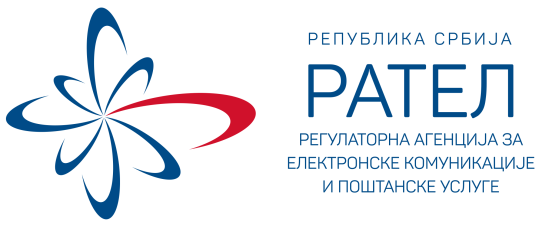 Број: 1-02-4047-5/20-3Датум: 19.5.2020.БеоградКОНКУРСНА ДОКУМЕНТАЦИЈАЗА ЈАВНУ НАБАВКУ МАЛЕ ВРЕДНОСТИ НАБАВКЕ УСЛУГА КОШЕЊА ЗЕЛЕНИХ ПОВРШИНА, РЕЗАЊА И УКЛАЊАЊА ГРАНА,ОБЛИКОВАНЕ ПО ПАРТИЈАМА  ЈН 1-02-4047-5/20Позив и Конкурсна документација  објављени на Порталу јавних набавки и интернет страници  Наручиоца:19.5.2020.годинеРок за подношење понуда:1.6.2020. године до 12,00 часоваЈавно отварање понуда:1.6.2020. године у   12:30 часоваПоглављеНазив поглављаСтранаIОпшти подаци о јавној набавци3.          IIВрста, техничке карактеристике (спецификације), квалитет, количина и опис добара, радова или услуга, начин спровођења контроле и обезбеђења гаранције квалитета, рок извршења, место извршења или испoруке добара, евентуалне додатне услуге и сл.4. IIIУслови за учешће у поступку јавне набавке из чл. 75. и 76. ЗЈН и упутство како се доказује испуњеност тих услова8. IVКритеријуми за доделу уговора13.VОбрасци који чине саставни део понуде14. VIМодели уговора31-37VIIУпутство понуђачима како да сачине понуду38.Јавна набавка је обликована у две партије, и то: Партија 1 - Кошење зелених површина, резање и уклањање грана у КМЦ Београд;Партија 2 - Кошење зелених површина, резање и уклањање грана у КМЦ Ниш.Ради јаснијег и детаљнијег сагледавања обима посла, ПРЕПОРУЧУЈЕ се понуђачима да искористе могућност обиласка објекта и увида, како би имали прецизну информацију о обиму посла и величини површина, а на основу које ће дати и коначну понуду.ТЕХНИЧКА СПЕЦИФИКАЦИЈА ПАРТИЈА 1МЕСТО ИЗВРШЕЊА УСЛУГЕКонтролно-мерни центар у Београду, Проте Матеје 15, Добановци.ВЕЛИЧИНЕ ПОВРШИНАЗелена површина на којој се налази Контролно-мерни центар Добановци износи оквирно око 1,7 ха за кошење моторним косилицама  и 56 ари за кошење тримером, орезивање самоникле вегетације и крошњи дрвећа.Прецизнију информацију о обиму посла понуђач може добити детаљним увидом на лицу места.     3.   РОК ПОЧЕТКА ИЗВРШЕЊА, НАЧИН ИЗВРШЕЊА И ВРЕМЕ ДОЛАСКАПредметна услуга ће се извршавати сукцесивно, на основу сваког појединачног писаног захтева у складу са потребама Наручиоца.Извршилац се обавезује да отпочне са извршавањем услуге на локацији Корисника  на позив Корисника услуга у року од  најдуже 48  часа од пријема позива.Предметне услуге се могу вршити искључиво радним данима, од 07:30 до 15:30 часова, осим у изузетним случајевима који ће се одредити у договору са представником наручиоца.Време доласка на место вршења предметних услуга се одређује у договору са представником наручиоца. КВАЛИТЕТ И КОНТРОЛА КВАЛИТЕТАИзабрани понуђач је дужан да извршава своје обавезе у складу са захтевима из Конкурсне документације, Уговором и важећим прописима који регулишу област из које је предмет јавне набавке.ОБАВЕЗЕ ИЗВРШИОЦАДа услуге изведе стручно, квалитетно и у свему према налогу, важећим техничким прописима за ову врсту делатности, а у свему према одредбама Конкурсне документације и поднетој понуди,  да на месту извршења услуге предузме све мере заштите на раду и друге  мере за обезбеђење места извршења услуга у складу са важећим прописима и интерним прописима Наручиоца, из области заштите на раду и да преузме одговорност за последице због необезбеђености и необележености места рада, да на месту извршења услуга одржава ред и чистоћу, а након завршетка услуга уклони сав отпадни материјал, који настане у току извршења услуга, да отклони све недостатке уочене приликом пријема услуга.  обавеза понуђача је да сви ангажовани радници морају имати сву непходну заштитну опрему за рад на ЕЕО дефинисаим у важећим законским прописима, као и потребна здравствена уверења. извршиоци који рукују моторном тестером потребно је да буду обучени за рад са истом, као и сваки извршилац који рукује моторном тестером да обавезно примењује специјално заштитно одело за рад са моторним тестерама.да примени све мере заштите од струјног удара у складу са позитивним законским прописима.ПРАТЕЋА ДОКУМЕНТАЦИЈА ПРИЛИКОМ ИЗВРШЕЊА УСЛУГЕ    - образац о евиденцији присуства понуђача.       (попуњен и потписан од стране извршиоца услуге и Наручиоца).    -  радни налог понуђача.(у радном налогу морају бити назначени:  подаци о извршеној услузи са јасним описом активности, као и трајање интервенције нa локацији  Наручиоца, потпис представника извршиоца и овлашћене особе Наручиоца.ТЕХНИЧАКА СПЕЦИФИКАЦИЈА ПАРТИЈА 2МЕСТО ИЗВРШЕЊА УСЛУГЕКонтролно-мерни центар у Нишу, брдо Камаре.ВЕЛИЧИНЕ ПОВРШИНАЗелена површина на којој се налази Контролно-мерни центар   Ниш,  износи оквирно око 17 ари за кошење моторним косилицама  и 3 ара за кошење тримером, орезивање самоникле вегетације и крошњи дрвећа.       3.   РОК ПОЧЕТКА ИЗВРШЕЊА, НАЧИН ИЗВРШЕЊА И ВРЕМЕ ДОЛАСКАПредметна услуга ће се извршавати сукцесивно, на основу сваког појединачног писаног захтева у складу са потребама Наручиоца.Извршилац се обавезује да отпочне са извршавањем услуге на локацији Корисника  на позив Корисника услуга у року од  најдуже 48  часа од пријема позива.Предметне услуге се могу вршити искључиво радним данима, од 07:30 до 15:30 часова, осим у изузетним случајевима који ће се одредити у договору са представником наручиоца.Време доласка на место вршења предметних услуга се одређује у договору са представником наручиоца.Р.брОБАВЕЗНИ УСЛОВИНАЧИН ДОКАЗИВАЊА1.Да је регистрован код надлежног органа, односно уписан у одговарајући регистар (чл. 75. ст. 1. тач. 1) ЗЈН);ИЗЈАВА (Образац 5. у поглављу V ове конкурсне документације), којом понуђач под пуном материјалном и кривичном одговорношћу потврђује да испуњава услове за учешће у поступку јавне набавке из чл. 75. ст. 1. тач. 1) до 4) и став 2. ЗЈН, дефинисане овом конкурсном документацијом2.Да он и његов законски заступник није осуђиван за неко од кривичних дела као члан организоване криминалне групе, да није осуђиван за кривична дела против привреде, кривична дела против животне средине, кривично дело примања или давања мита, кривично дело преваре (чл. 75. ст. 1. тач. 2) ЗЈН);ИЗЈАВА (Образац 5. у поглављу V ове конкурсне документације), којом понуђач под пуном материјалном и кривичном одговорношћу потврђује да испуњава услове за учешће у поступку јавне набавке из чл. 75. ст. 1. тач. 1) до 4) и став 2. ЗЈН, дефинисане овом конкурсном документацијом3.Да је измирио доспеле порезе, доприносе и друге јавне дажбине у складу са прописима Републике Србије или стране државе када има седиште на њеној територији (чл. 75. ст. 1. тач. 4) ЗЈН);ИЗЈАВА (Образац 5. у поглављу V ове конкурсне документације), којом понуђач под пуном материјалном и кривичном одговорношћу потврђује да испуњава услове за учешће у поступку јавне набавке из чл. 75. ст. 1. тач. 1) до 4) и став 2. ЗЈН, дефинисане овом конкурсном документацијом4.Да је поштовао обавезе које произлазе из важећих прописа о заштити на раду, запошљавању и условима рада, заштити животне средине, као и да нема забрану обављања делатности која је на снази у време. подношења понуде (чл. 75. ст. 2. ЗЈН).ИЗЈАВА (Образац 5. у поглављу V ове конкурсне документације), којом понуђач под пуном материјалном и кривичном одговорношћу потврђује да испуњава услове за учешће у поступку јавне набавке из чл. 75. ст. 1. тач. 1) до 4) и став 2. ЗЈН, дефинисане овом конкурсном документацијомР.бр.ДОДАТНИ УСЛОВИНАЧИН ДОКАЗИВАЊА1.ФИНАНСИЈСКИ КАПАЦИТЕТДокумента потребна за доказивање додатних услова, сагласно члану 77. Закона о јавним набавкама.ИЗЈАВА (Образац 5. у поглављу V ове конкурсне документације), којом понуђач под пуном материјалном и кривичном одговорношћу потврђује да испуњава додатне услове за учешће у поступку јавне набавке из чл. 76. ЗЈН, дефинисане овом конкурсном документацијом. Да понуђач у периоду од шест месеци пре објављивања позива за подношење понуда на Порталу јавних набавки, није био неликвидан (период од 20.11.2019. - 20.5.2020. године)Документа потребна за доказивање додатних услова, сагласно члану 77. Закона о јавним набавкама.ИЗЈАВА (Образац 5. у поглављу V ове конкурсне документације), којом понуђач под пуном материјалном и кривичном одговорношћу потврђује да испуњава додатне услове за учешће у поступку јавне набавке из чл. 76. ЗЈН, дефинисане овом конкурсном документацијом. 2.ПОСЛОВНИ КАПАЦИТЕТДокумента потребна за доказивање додатних услова, сагласно члану 77. Закона о јавним набавкама.ИЗЈАВА (Образац 5. у поглављу V ове конкурсне документације), којом понуђач под пуном материјалном и кривичном одговорношћу потврђује да испуњава додатне услове за учешће у поступку јавне набавке из чл. 76. ЗЈН, дефинисане овом конкурсном документацијом. Право на учешће у предметном поступку јавне набавке има понуђач који испуњава додатни услов у погледу пословног капацитета – да је, у претходне 2 (две) године, рачунајући од дана који је одређен као дан за подношење понуда, за потребе најмање 1 (једног) наручиоца, вршио предметне услуге, односно услуге кошења зелених површина и сече дрвећа и растиња.Документа потребна за доказивање додатних услова, сагласно члану 77. Закона о јавним набавкама.ИЗЈАВА (Образац 5. у поглављу V ове конкурсне документације), којом понуђач под пуном материјалном и кривичном одговорношћу потврђује да испуњава додатне услове за учешће у поступку јавне набавке из чл. 76. ЗЈН, дефинисане овом конкурсном документацијом. Назив понуђача:Адреса понуђача:Матични број понуђача:Порески идентификациони број понуђача (ПИБ):Име особе за контакт:Електронска адреса понуђача (e-mail):Телефон:Телефакс:Број рачуна понуђача и назив банке:Лице овлашћено за потписивање уговораА) САМОСТАЛНО Б) СА ПОДИЗВОЂАЧЕМВ) КАО ЗАЈЕДНИЧКУ ПОНУДУ1)Назив подизвођача:Адреса:Матични број:Порески идентификациони број:Име особе за контакт:Проценат укупне вредности набавке који ће извршити подизвођач:Део предмета набавке који ће извршити подизвођач:2)Назив подизвођача:Адреса:Матични број:Порески идентификациони број:Име особе за контакт:Проценат укупне вредности набавке који ће извршити подизвођач:Део предмета набавке који ће извршити подизвођач:1)Назив учесника у заједничкој понуди:Адреса:Матични број:Порески идентификациони број:Име особе за контакт:2)Назив учесника у заједничкој понуди:Адреса:Матични број:Порески идентификациони број:Име особе за контакт:3)Назив учесника у заједничкој понуди:Адреса:Матични број:Порески идентификациони број:Име особе за контакт:Ред бројОписЈединица мереЈединичнацена без ПДВПДВЈединичнацена са ПДВ     (4+5)1234561.Орезивање крошњи дрвећа високих стабала и самоникле вегетације дрвећа, које ометају надземну електричну и телекомуникациону мрежу са моторном тестером. Уклањање старих биљака са кореном  које стагнирају или су изгубиле своју форму. У цену улази рад, материјал, средства за рад, са скупљањем и  утоваром орезаног грања и одвожења на депонију. Цена по 1 радном часу.1 час2.Кошење зелених површина са моторним косилицама, непосредно уз објекте,  антене и антенске стубове  и на отвореном простору са сакупљањем покошене траве, утоваром и одвожењем траве на депонију. Цена по једном ару површине.1 ар3.Кошење зелених површина са леђним косилицама (тримером), а на појединим местима ручно кошење непосредно уз објекте,  антене и антенске стубове  и на отвореном простору са сакупљањем покошене траве, утоваром и одвожењем траве на депонију. Цена по једном ару површине.1 арУкупна понуђена цена без ПДВ (збир јединичних цена без ПДВ за ставке од 1 закључно са 3, табеле обрасца понудеИзнос ПДВ: _____________ динараУкупна понуђена цена са ПДВРок плаћања: у року од 45 дана Начин плаћања: уплатама на рачун понуђачаУслов плаћања: понуђачу није дозвољено да захтева авансРок важења понуде: _____ дана (не краћи од 30 дана)Место извршења услуге:КМЦ Београд, Проте Матеје 15, ДобановциРок почетка извршења услуге____________(понуђени рок)(најдуже 48 часа од пријема позива)Назив понуђача:Адреса понуђача:Матични број понуђача:Порески идентификациони број понуђача (ПИБ):Име особе за контакт:Електронска адреса понуђача (e-mail):Телефон:Телефакс:Број рачуна понуђача и назив банке:Лице овлашћено за потписивање уговораА) САМОСТАЛНО Б) СА ПОДИЗВОЂАЧЕМВ) КАО ЗАЈЕДНИЧКУ ПОНУДУ1)Назив подизвођача:Адреса:Матични број:Порески идентификациони број:Име особе за контакт:Проценат укупне вредности набавке који ће извршити подизвођач:Део предмета набавке који ће извршити подизвођач:2)Назив подизвођача:Адреса:Матични број:Порески идентификациони број:Име особе за контакт:Проценат укупне вредности набавке који ће извршити подизвођач:Део предмета набавке који ће извршити подизвођач:1)Назив учесника у заједничкој понуди:Адреса:Матични број:Порески идентификациони број:Име особе за контакт:2)Назив учесника у заједничкој понуди:Адреса:Матични број:Порески идентификациони број:Име особе за контакт:3)Назив учесника у заједничкој понуди:Адреса:Матични број:Порески идентификациони број:Име особе за контакт:Ред бројОписЈединица мереЈединичнацена без ПДВПДВЈединичнацена са ПДВ     (4+5)1234561.Орезивање крошњи дрвећа високих стабала и самоникле вегетације дрвећа, које ометају надземну електричну и телекомуникациону мрежу са моторном тестером. Уклањање старих биљака са кореном  које стагнирају или су изгубиле своју форму. У цену улази рад, материјал, средства за рад, са скупљањем и  утоваром орезаног грања и одвожења на депонију. Цена по 1 радном часу.1 час2.Кошење зелених површина са моторним косилицама, непосредно уз објекте,  антене и антенске стубове  и на отвореном простору са сакупљањем покошене траве, утоваром и одвожењем траве на депонију. Цена по једном ару површине.1 ар3.Кошење зелених површина са леђним косилицама (тримером), а на појединим местима ручно кошење непосредно уз објекте,  антене и антенске стубове  и на отвореном простору са сакупљањем покошене траве, утоваром и одвожењем траве на депонију. Цена по једном ару површине.1 арУкупна понуђена цена без ПДВ (збир јединичних цена без ПДВ за ставке од 1 закључно са 3, табеле обрасца понудеИзнос ПДВ: _____________ динараУкупна понуђена цена са ПДВРок плаћања: у року од 45 дана Начин плаћања: уплатама на рачун понуђачаУслов плаћања: понуђачу није дозвољено да захтева авансРок важења понуде: _____ дана (не краћи од 30 дана)Место извршења услуге: КМЦ Београд, Палмотићева 2, 11000 БеоградРок почетка извршења услуге____________(понуђени рок)(најдуже 48 часа од пријема позива)ОБЈЕКАТ   _______________________________   _________________________________________ПРУЖАЛАЦ УСЛУГЕАНГАЖОВАНИ РАДНИЦИДАТУМ  ИЗВРШЕЊА УСЛУГЕВРЕМЕ ( од  - до )ВРСТА ТРОШКАИЗНОС ТРОШКА У РСДУКУПАН ИЗНОС ТРОШКОВА ПРИПРЕМАЊА ПОНУДЕДатум:Потпис понуђачаДатум:Потпис понуђачаНапомена:Понуђач може да поднесе понуду за једну или више партија. Понуда мора да обухвати најмање једну целокупну партију.Понуђач је дужан да у понуди наведе да ли се понуда односи на целокупну набавку или само на одређене партије.У случају да понуђач поднесе понуду за једну или две партије, она мора бити поднета тако да се може оцењивати за сваку партију посебно. Докази из чл. 75. и 76. ЗЈН, у случају да понуђач поднесе понуду једну или две партије, не морају бити достављени за сваку партију посебно, односно могу бити достављени у једном примерку за све партије. 